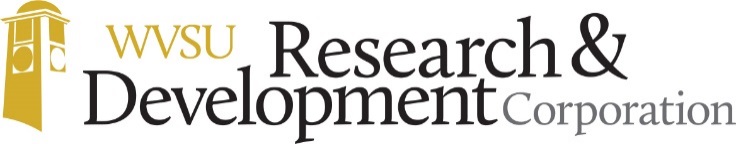 Institute, WV 25112Job Title: Retention SpecialistDepartment / Office: Office of Retention and Student SuccessReports to: Director of Retention and Student SuccessFLSA Status: Non-EXEMPTSummary This position is responsible for administering and tracking placement tests, implementing and assisting with student programming, oversight of retention programs and activities, and other duties as assigned. The successful candidate will possess the ability to multi-task and provide exemplary customer service along with a professional demeanor and a positive attitude. A high level of communication skills, both written and verbal is imperative.  It is important that the applicant enjoys communicating on the phone and has an excellent phone presence and personality. Applicants should have experience with database management and excel spreadsheets and have the ability to plan, organize, and implement assigned responsibilities and to work well under pressure to meet established deadlines. Previous experience working at a university with retention management software programs is desired.Essential FunctionsFollow-up on referrals made through the Faculty Referral ProgramContact students referredProvide academic intervention informationAssist students with other questions or concerns, ex. financial aid, registration datesMonitor Retention email account for referral communicationsReview all faculty referral calls for consistencyUpdate Faculty Referral databaseCommunicate effectively with faculty regarding referralsImplement Retention Initiatives Assist in the implementation of MapWorks retention management software and use develop comprehensive knowledge of the software program and its functionalityAssist in the administration of the Beginning College Survey of Student Engagement (BCSSE) and the National Survey of Student Engagement (NSSE)Develop programming based on findings of surveys of student engagementDevelop and present success series workshops to the campus communityFollow-up on student concerns after initial outreach and document outreach made to studentsCreate spreadsheets to monitor and report special outreach initiativesProvide one-on-one success coaching to students to assist with the elimination of barrier, both personal and academicAdminister and track Placement TestsSchedule placement testsUpload placement test scores to BANNERFile and track receipts/scores of test-takersUpdate and maintain Accuplacer database and spreadsheetTravel to high school locations as neededOther duties as assignedCompetenciesAbility to multi-task and provide exemplary customer service along with a professional demeanor and a positive attitude.Excellent people skills and a desire to make a difference in the lives of college students.Demonstrated experience with database management and excel spreadsheets. Excellent verbal and written communication skills. Proven analytical and problem solving abilities.Team-oriented and skilled in working within a collaborative environment. Ability to plan, organize, and implement assigned responsibilities and to work well under pressure to meet established deadlines.  Ability to display superior relationship building and communication skills including an excellent phone presence and personality. It is important that the successful candidate enjoys communicating on the phone and during face-to-face meetings with students. Supervisory ResponsibilityThis position has no supervisory responsibilities.Work EnvironmentThe work environment characteristics described here are representative of those an employee encounters while performing the essential functions of this job.  Reasonable accommodations may be made to enable individuals with disabilities to perform the essential functions.  The noise level in the work environment is usually moderate.  This job operates in a professional office environment.  This role routinely uses standard office equipment such as computers, phones, photocopiers, filing cabinet and fax machines.Physical DemandsThe physical demands described here are representative of those that must be met by an employee to successfully perform the essential functions of this job.  Reasonable accommodations may be made to enable individuals with disabilities to perform the essential functions.While performing the duties of this job, the employee is regularly required to sit and reach with hands and arms.  The employee is frequently required to stand and walk.  Specific vision abilities required by this job include ability to adjust focus.Position Type and Expected Hours of WorkThis is a full-time position.  Days and hours of work are Monday through Friday, 8:30 a.m. to 5:00 p.m.  Summer schedule is Monday through Friday, 8:00a.m. To 4:00 p.m.TravelTravel is required.Required Education and ExperienceBachelor's degree required. Previous experience working at a University with retention management software is desirable.Previous experience creating content for workshops designed to promote the educational and personal growth of undergraduate and graduate students.Preferred Education and ExperienceMaster’s degree preferred. 2-3 years of previous experience working at a University with MapWorks, NSSE, and/or other retention management software is preferred.  2-3 years of previous experience working with disadvantaged populations.Additional Eligibility QualificationsNone required for this position.Work Authorization/Security ClearanceThis position is designated as security-sensitive.  Before an offer of employment is made, a pre-employment background investigation will be completed, which may include a criminal background check, education, DMV and prior employment. Other DutiesPlease note this job description is not designed to cover or contain a comprehensive listing of activities, duties or responsibilities that are required of the employee for this job.  Duties, responsibilities and activities may change at any time with or without notice.To apply: PREFERRED: Information accepted as e-mailed in Word or PDF format to rdemployment@wvstateu.edu.  Qualified candidates may submit a cover letter, résumé, unofficial transcript and three professional references (name, title, address, phone number, and e-mail address). Closing date is November 23, 2018ATTN: Search Committee for Retention SpecialistWest Virginia State University Research and Development Corporation PO Box 1000, 204 ACEOPInstitute, WV 25112.AAP/EEO StatementWV State University Research and Development Corporation is an Equal Opportunity/Affirmative Action Employer and does not discriminate against any person because of race, sex, age, color, religion, national origin or disabilities.